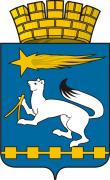 ДУМА ГОРОДСКОГО ОКРУГАНИЖНЯЯ САЛДАР Е Ш Е Н И Е 17.09.2015				                                                                         № 55/7Об итогах летней оздоровительной кампании в городском округе Нижняя Салда в 2015 году        В соответствии с Федеральным законом от 06 октября 2003 года № 131-ФЗ «Об общих принципах организации местного самоуправления в Российской Федерации», заслушав информацию  администрации городского округа Нижняя Салда,  Дума городского округа Нижняя СалдаР Е Ш И Л А:1. Информацию «Об итогах летней оздоровительной кампании в городском округе Нижняя Салда в 2015 году» принять к сведению (прилагается).  2. Опубликовать информацию в газете  «Городской вестник -   Нижняя Салда» и разместить на официальном сайте городского округа Нижняя Салда.       	3. Контроль над исполнением настоящего решения возложить на комиссию по социальной политике, здравоохранению, образованию, культуре, молодежной политике и спорту (Закирова Н.Н.). Глава  городского округа                                                                     Е.В. МатвееваПриложение к решению Думы городского округа Нижняя Салда от  17.09.2015 № 55/7Отчет по организации отдыха, оздоровления и занятости детей и подростков в городском округе Нижняя Салда в 2015 годуЛетняя оздоровительная кампания в городском округе Нижняя Салда проводилась в соответствии с законом Свердловской области от 15.06.2011        № 38-ОЗ «Об организации и обеспечении отдыха и оздоровления детей в Свердловской области», постановлением Правительства Свердловской области от 21.10.2012 № 1262-ПП «Об утверждении государственной программы Свердловской области «Развитие системы образования в Свердловской области до 2010 года», постановлением Правительства Свердловской области от 09.04.2015 № 245-ПП «О мерах по организации и обеспечению отдыха и оздоровления детей в Свердловской области в 2015-2017 годах», постановлением администрации городского округа Нижняя Салда от 17.04.2015 № 334 «Об организации отдыха, оздоровления и занятости детей  и подростков в городском округе Нижняя Салда  в 2015 году».Финансирование осуществлялось за счет средств областного бюджета, средств местного бюджета и внебюджетных средств (родительской платы за путевки):Городские лагеря с дневным пребыванием детей были организованы в 5 общеобразовательных учреждениях – МБОУ СОШ №5, МБОУ СОШ №10, МАОУ СОШ №7, МОУГ и МОУ ООШ с. Акинфиево:Стоимость путевки в городские лагеря составила 2800 рублей, в том числе: 2520,00 рублей (140,00 рублей в день) на питание, 90,00 рублей на культурно-массовые, хозяйственные расходы, аптечку, 190,00 рублей на заработную плату.Путевки предоставлялись по стоимости - 10% детям, родители которых работают в государственных и муниципальных учреждениях, выданы без взимания платы детям, оставшимся без попечения родителей, детям из многодетных семей, детям безработных родителей, детям, получающим пенсию по случаю потери кормильца, детям работников организаций всех форм собственности, совокупный доход семьи которых ниже прожиточного минимума, установленного в Свердловской области, 20% от утвержденной стоимости детям остальных категорий. В этом году организационно общеобразовательные учреждения самостоятельно заключали договоры с педагогами, организациями, осуществляющими питание детей и приобретали расходные материалы. Питание детей осуществлялось в соответствии с требованиями СанПин. В МАОУ СОШ №7, МОУГ, МБОУ СОШ №5 питание осуществляло МУП «КШП», в МБОУ СОШ №10 – ИП Ю.Н. Белякова, в МОУ ООШ с. Акинфиево – в штате учреждения состоят повара. 122 ребенка было оздоровлено в загородных лагерях, в том числе 27 детей, находящихся в трудной жизненной ситуации. В Загородном оздоровительном лагере «Мечта» г. Ревда 22 человека были оздоровлены во 2 смену. Стоимость 1 путевки составила 14500,00 рублей. В лагере «Бирюза» г. Нижняя Салда были оздоровлены 100 человек в 4 смены. Стоимость путевки составила 14258,00 рублей. В санаториях, санаторно-курортных организациях в летний период отдохнуло 50 человек, из них детей с трудной жизненной ситуацией – 17 человек. В санатории «Жемчужина России» г. Анапа на побережье Черного моря в рамках областного проекта «Поезд «Здоровье» было оздоровлено 30 человек. Стоимость путевки после проведения централизованной закупки составила 28145,75 рублей. Путевки были распределены на безвозмездной основе, родителями был оплачен проезд (16980,00). В санатории «Бирюза» были оздоровлены 20 детей. Стоимость путевки составила 23403,00 рубля. В Международный детский центр «Артек», Крым, г. Ялта был направлен Михаил Углов – учащийся МАОУ СОШ №7 и МБУДОД «ДШИ» за достижения в области искусства по путевке, выделенной Правительством Свердловской области.Традиционным в городском округе стало проведение сплавов обучающихся по реке Чусовой. В этом году учащиеся и педагоги МАОУ СОШ № 7 сплавлялись 2 раза на 7 дней, МОУГ – 1 раз на 7 дней. С 3 по 8 августа на территории бывшего пионерского лагеря «Красный бор» был организован городской палаточный лагерь «Братишка»  с программой военно-патриотического воспитания. С 24 по 29 мая проводились военные учебно-полевые сборы для учащихся 10-х классов, в которых приняли участие 16 человек. Всего в городском округе было оздоровлено – 1269 человек (по плану – не менее 1266), из них в трудной жизненной ситуации – 294 (по плану – не менее 280).В период летних каникул 2015 года через молодежную биржу труда, организованную на базе Дома детского творчества было трудоустроено 88 несовершеннолетних в возрасте 14-17 лет (по плану не менее 75), из них 61  девочка, 27 мальчиков. Трудоустроено 20 детей из неполных семей, из молообеспеченных семей – 2, 11 – из многодетных семей, 7 – состоящих на учете в ТКДН и ЗП. Несовершеннолетние были трудоустроены помощниками вожатых в городских лагерях с дневным пребыванием детей, подсобными рабочими в образовательных учреждениях. В среднем заработная плата составила на 1 смене – 5823,93, на 2 смене - 5328,02.Наименование учреждения, направление расходовОбъем финансирования, всегоВ том числеВ том числеВ том числеНаименование учреждения, направление расходовОбъем финансирования, всегоСубсидии из областного бюджетаМестный бюджетВнебюджетные источникиОплата путевок в городские оздоровительные лагеря с дневным пребыванием детей, всего. В том числе:1965328,00958132,00879796,00127400,00Муниципальное общеобразовательное учреждение "Основная общеобразовательная школа села Акинфиево"68116,0039501,0028615,00Муниципальное бюджетное общеобразовательное учреждение "Средняя общеобразовательная школа №5"441598,00221859,00193139,0026600,00Муниципальное бюджетное общеобразовательное учреждение "Средняя общеобразовательная школа №10"656046,00319381,00293265,0043400,00Муниципальное автономное общеобразовательное учреждение "Средняя общеобразовательная школа №7"530566,00250899,00241760,0037907,00Муниципальное общеобразовательное учреждение Гимназия269002,00126492,00123017,0019493,00Оплата путевок в загородные оздоровительные лагеря Свердловской области, всего. В том числе:1744800,001012318,00732482,000,00"Бирюза" г. Нижняя Салда1425800,00819835,00605965,00ЗОЛ "Мечта" г. Ревда319000,00192483,00126517,00Оплата путевок в санатории, санаторно-курортные организации, всего. В том числе:1312432,501170150,00142282,500,00Санаторно-курортные организации на побережье Черного моря (проект "Поезд "Здоровье")*844372,50702090,00142282,50Санатории, санаторно-курортные организации468060,00468060,00Организация иных форм отдыха, всего110000,00110000,00Организация военных учебно-полевых сборов для учащихся 10-х классов10000,0010000,00Организация 6-дневных лидерских сборов для обучающихся 7-11 классов 100000,00 100000,00Организация туристических походов100000,00 100000,00ИТОГО:5132560,003140600,001864560,00127400,00Организация трудоустройства несовершеннолетних через Молодежную биржу труда, всего651000,00651000,00Наименование учреждения, направление расходовКоличество путевок/человекИз них для детей с трудной жизненной ситуацией 1 смена2 смена3 сменаВсего:61515035221845Муниципальное общеобразовательное учреждение "Основная общеобразовательная школа села Акинфиево"201020Муниципальное общеобразовательное учреждение "Средняя общеобразовательная школа №5"135407164Муниципальное общеобразовательное учреждение "Средняя общеобразовательная школа №10"205501154545Муниципальное автономное общеобразовательное учреждение "Средняя общеобразовательная школа №7"1693860109Муниципальное общеобразовательное учреждение Гимназия86 1286